ramapo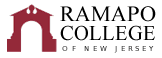 
Music: Music EducationRecommended Graduation Plan (Fall 2024) This recommended graduation plan is designed to provide a blueprint for students to complete their degrees on time. These plans are the recommended sequences of courses. Students must meet with their Academic Advisor to develop a more individualized plan to complete their degree. Three writing intensive courses are required in the major and/or school core (examples are marked by WI designation in the plan below). Consult with your advisor for specific details.NOTE: This recommended Graduation Plan is applicable to students admitted into the major during the 2024-2025 academic year.NOTE: CRWT and MATH courses are determined by placement testing and should be taken following the sequence above.
Total Credits Required: 128 credits
GPA: 2.0General Education courses can be done in any order with the exception of INTD 101, CRWT and MATH. Those three general education courses will need to be done first. First Year Seminar is taken in the first semester. Failure to complete CRWT and MATH will result in a hold when the student hits 64 credits. The following general education courses can be done in any order. For more info on these courses, please visit the General Education program requirements website in the College Catalog:Social Science Inquiry (SOSC 110) [+W]Scientific Reasoning Historical Perspectives [+W]Studies in the Arts & Humanities (CRWT 102 is a prerequisite to this course) [+W]Global Awareness [+W] Distribution Category (Must be outside of CA)Distribution Category  +W: Students transferring in with 48 or more credits are waived from these general education requirements.* Students may take 18 credits without additional tuition.** Students should participate in an ensemble each semester. By permission of instructor, students taking applied music may participate in ensembles not for credit.Ensembles: MUSI 126 Ramapo Chorale, MUSI 227 Gospel Chorus, MUSI 271 Chamber Music, MUSI 272 Concert Band, MUSI 273 Jazz  Ensemble, and MUSI 364 Intermediate Choral Ensemble (by audition, contact director Lisa Lutter for audition information)*** Students must take Musicianship placement test to determine appropriate placement. If a student scores 74 or below on this test, they will be required to take MUSI 121–Music Fundamentals in their first term and proceed with Musicianship sequence thereafter.****  Capstone Seminar is Music is waived for students who completed Teacher Certification (full-day teaching practicum)***** Students must take Applied Music concurrently if presenting Independent Study: RecitalTC Students completing Teacher Certification must coordinate with Joanne Casselli in the Education program.  Courses indicated by TC may be selected from the education curriculum in coordination with teacher certification program.   +TC Students completing Teacher Certification must leave Fourth Year Spring Semster open for Full-Day Student Teaching (Clinical Practice).  Complete all required courses prior to student teaching, or, take remaining Gen Ed course(s)s during summer.School of Contemporary ArtsCRWT PlacementMath PlacementCRWT 101 to CRWT 102MATH 021/022 to MATH 104-121CRWT 101S to CRWT 102SFirst YearFirst YearFirst YearFirst YearFirst YearFirst YearFall SemesterHRSSpring SemesterHRSGen Ed: (FYS) First Year Seminar4General Education Requirement4Gen Ed: (CRWT) Critical Reading & Writing II4Gen Ed: Quantitative Reasoning Recommended: Math 104: Math of the Modern World4General Education Requirement4MUSI 123-Musicianship I** or MUSI 210-Muscianship II (depending on testing placement or course sequence)4Depending on Placement Test: ***MUSI 121-Music Fundamentals OR MUSI 123-Musicianship I4MUSI 209-Aural Skills4Music Ensemble**2Music Ensemble**2Entrance Performance Evaluation2Career Pathways: PATH CA1 - Career Pathways Module 2Degree
Rqmt.Total:18*Total:18*Second YearSecond YearSecond YearSecond YearSecond YearSecond YearFall SemesterHRSSpring SemesterHRSGeneral Education Requirement4General Education Requirement4MUSI 206 Technique for Singers I ORMUSI 234 Technique for Keyboard4Gen Ed: (CC) Culture and Creativity OR (SSS) Systems, Sustainability, and Society OR (VE) Values and Ethics4MUSI 225-Music In The Classroom Music (fall)4After Musicianship I (or equiv.):MUSI 255-Music, History, and Culture (any semester)4Music Performance (Group or Technique) course TC4Music elective TC4Recommended:  MUSI 120-Music Production Tech (any semester)OR 
MUSI 360-Musicianship III Composition (fall, every other year)4Music Ensemble** 2Music Ensemble**2MUSI 130 Applied Music I (primary area)1MUSI 130 Applied Music I (primary area)1Career Pathways: PATH CA3 - Career Pathways Module 30Career Pathways: PATH CA2 - Career Pathways Module 2Degree
Rqmt.Degree
Rqmt.Total:18*Total:18*Third YearThird YearThird YearThird YearThird YearThird YearFall SemesterHRSSpring SemesterHRSGeneral Education Requirement4General Education Requirement4MUSI 330-Icons of Classical Music (3rd or 4th year, offered every other year)4Music Performance course (Group or Technique) (either semester)4MUSI 332-Conducting (3rd or 4th year, offered every other year)4ARTS 331-Art As Therapy (3rd or 4th year, fall or spring)4MUSI 355-Music & The Mind (3rd or 4th year, offered every other year)+4Music ensemble2-4Music Ensemble** 2Music Ensemble**2MUSI 300 Independent Study:  Music Methods I:  Instrumental or Choral Methods (guided self-study)2MUSI 400 Independent Study:Music Methods II:  Preparing & Presenting a Concert (guided self-study)2MUSI 230 Applied Music II (primary area)MUSI 230 Applied Music III (secondary area)2MUSI 230 Applied Music II (primary area)MUSI 230 Applied Music III (secondary area)2Total:18*Total:18*Fourth YearFourth YearFourth YearFourth YearFourth YearFourth YearFall SemesterHRSSpring SemesterHRSMUSI 330-Icons of Classical Music (3rd or 4th year, offered every other year)4MUSI 400-Independent Study *****(This can be a recital, instrumental methods, etc.) TC2-4MUSI 332-Conducting (3rd or 4th year, offered every other year)4MUSI 450-Capstone Seminar in Music – WI (fall or spring) TC ****waived w/ Teacher Certification)4MUSI 355-Music & The Mind (3rd or 4th year, offered every other year)4Elective (or TC student teaching)4MUSI 450-Capstone Seminar in Music – WI (fall or spring) TC ****waived w/ Teacher Certification)4Elective (or  TC student teaching)4Elective TC4Music Ensemble** 2Elective   TC4Music Ensemble**  2Total:18*Total:18*